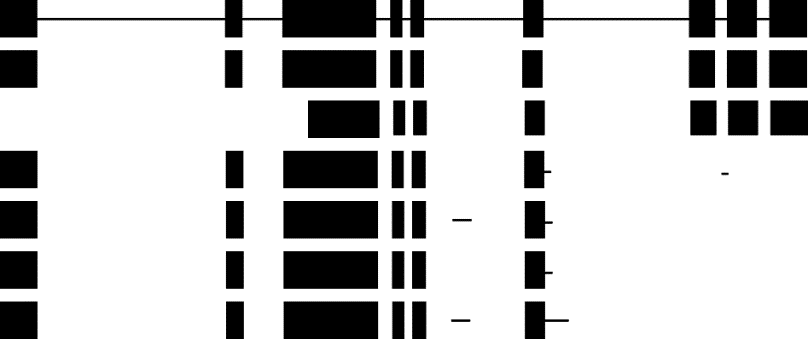 S1 Fig. Transcripts of the gene Potri.002G124200.v3.0（PABP1）since of AS 